Learning from Home – Year 6Don’t forget about all your CGP books in addition to this! (Maths arithmetic, number ratio and algebra, geometry measures and statistics; English reading books, English Spelling book, English Grammar book)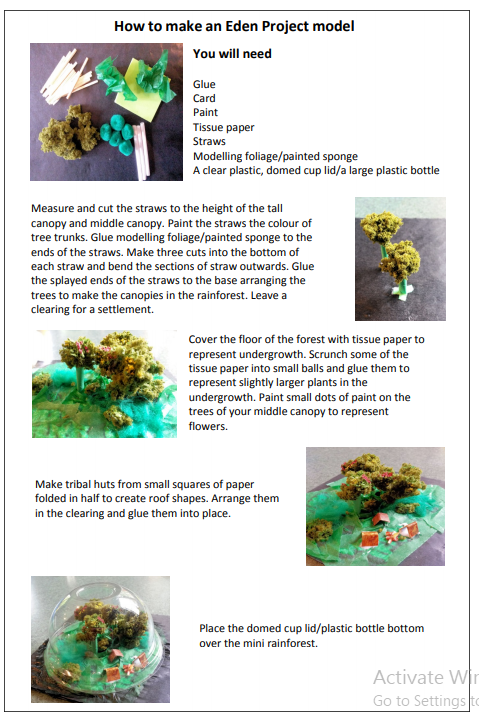 SATs Preparation Complete practise SATs papers and ask an adult to mark them with you.https://www.sats-papers.co.uk/ks2-sats-papers/EnglishWrite a book review of a book you have read, either at home or in class. Then redesign the front cover.https://www.booktrust.org.uk/books-and-reading/tips-and-advice/writing-tips/writing-tips-for-teens/how-to-write-abook-review/ http://news.bbc.co.uk/cbbcnews/hi/teachers/literacy_7_11/text/newsid_3881000/3881539.stmWrite another ‘Just So’ story by Rudyard Kipling. See youtube clips for inspiration:https://www.youtube.com/watch?v=YvMlVWRu694&list=PLt9sI2nTmzl9e8H4dlJNY2qSPlt5oirCpUse the website below as a stimulus for creative writing everyday: http://www.pobble365.com/Maths Create a revision guide for fractions, decimals and percentages. Can you include: ordering fractions with different denominators, adding and subtracting fractions, multiplying fractions by whole numbers, comparing numbers up to three decimal places, decimal and percentage and fraction equivalents. Create problems to go with your explanations. https://www.bbc.co.uk/bitesize/topics/zt8dmp3REWrite a guide to Lent, including what Christians do during Lent. https://www.bbc.co.uk/bitesize/topics/ztkxpv4/articles/z77jf4j https://www.childrenssociety.org.uk/what-you-can-do/in-your-church/the-story-of-lentScienceResearch one of the systems in the body (circulatory, digestive or nervous system) and explain how it works with diagrams. https://www.bbc.co.uk/bitesize/topics/zcyycdmGeography Our new topic is ‘Climate Zones and Biomes’. You can create a biome of your choice and construct it using the advice on the sheet attached. See these websites for inspiration:The Eden Project, Cornwall from edenproject.com	
The Eden Project's rainforest biome from edenproject.comComputing Design a webpage titled ‘How to Spot Fake News’.https://www.bbc.co.uk/newsround/39032291 https://www.bbc.co.uk/cbbc/quizzes/real-or-fake-news-quiz https://www.commonsensemedia.org/blog/how-to-spot-fake-news-and-teach-kids-to-be-media-savvy#Practise your coding on: Espressohttp://www.discoveryeducation.co.uk/what-we-offer/discovery-education-coding#newlook Username: student21014Password: htcodingHour of CodeArtOur next topic is ‘Re-imagining Landscapes’. You can do some graphic designing using the link below or go onto Tate Collection online and look for landscapes and paintings that you might like to change.https://pixlr.com/x/DT Make a model of the human system that you researched for science. https://www.bbc.co.uk/bitesize/topics/zcyycdmMusic Research and write a biography about the classical composer, Piotr Ilyich Tchaikovsky. https://www.bbc.co.uk/teach/ten-pieces/KS2-tchaikovsky-the-nutcracker-waltz-of-the-flowers-russiandance/z4y3rwx https://www.classicsforkids.com/composers/composer_profile.php?id=75LatinLook up a ‘phrase of the week’https://www.thelatinprogramme.co.uk/phrase-of-the-weekLearn some Latin recipes through:https://www.thelatinprogramme.co.uk/in-culinaPEJoe Wicks for Kidshttps://www.youtube.com/watch?v=EXt2jLRlaf8Yoga with Adriene https://www.youtube.com/watch?v=vMMRb10LtGM